Pakkeliste til sommerlejr:UniformTørklædeDolkGodt fodtøjStrømper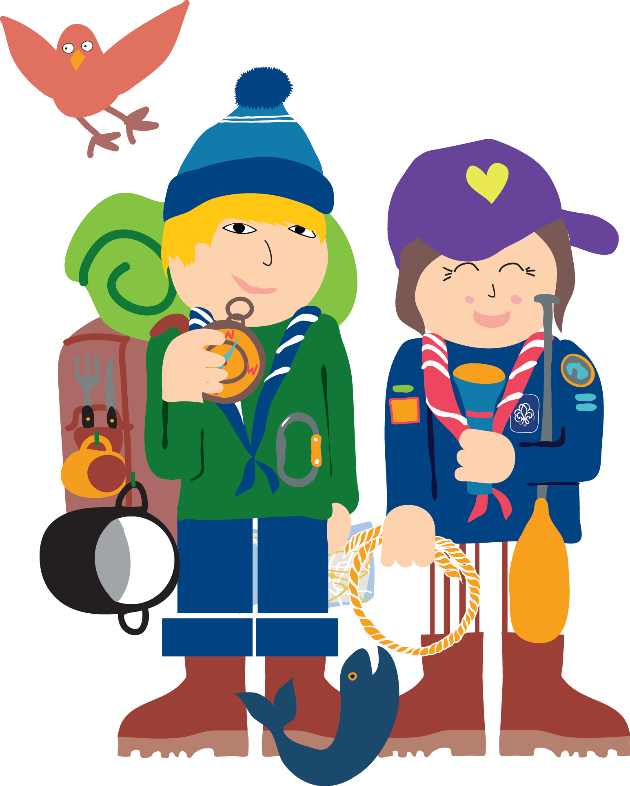 UndertøjBadetøjT-shirts	Varm trøjeFleecetrøjeShortsLange bukserRegntøjGummistøvlerSoveposeLiggeunderlagEvt. lagenposeHåndklædeToiletgrej (tandbørste, tandpasta, solcreme, myggecreme, vaskeklud)Spisegrej (bestik, flad- og dyb tallerken, kop)ViskestykkeLommelygteDrikkedunkSygesikringsbevis (afleveres til en leder)